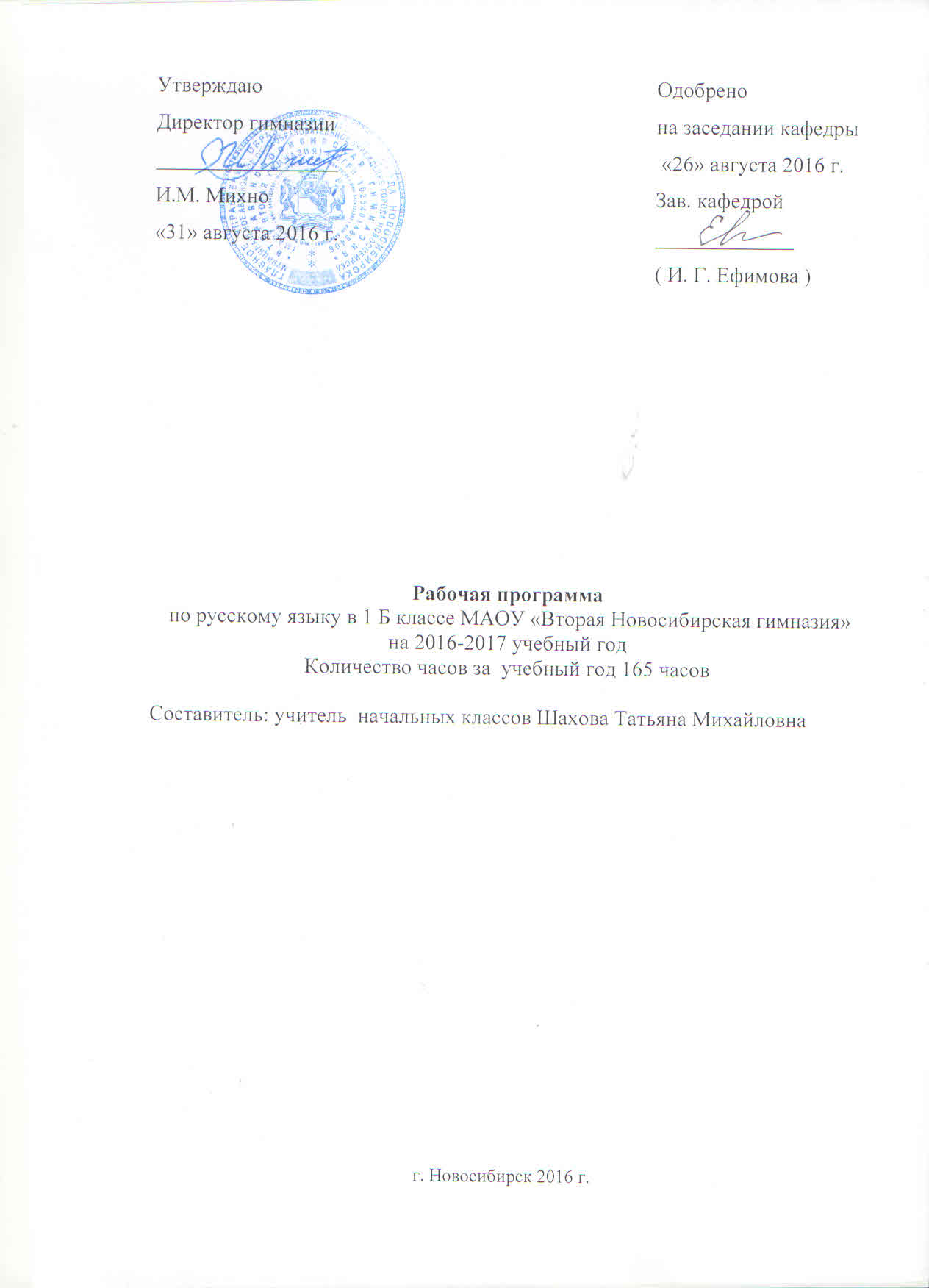 Пояснительная запискаВ 1Б классе преподавание русского языка ведётся на основе рабочей программа, составленной на основе ФГОС  второго  поколения, авторской программы А.В. Поляковой, Н.А. Песняевой (Полякова А.В. Русский язык. Рабочие программы. Предметная линия учебников А.В. Поляковой. 1-4 классы: пособие для учителей общеобразоват. Организаций / А.В. Полякова, Н.А. Песняева. – М. : Просвещение, 2014.), Концепции духовно-нравственного развития и воспитания личности гражданина России, планируемых результатов начального общего образования. Рабочая программа по  русскому языку составлена на основании  следующих нормативно - правовых документов: Закон Российской Федерации от 29.12.2012 № 273-ФЗ «Об образовании в Российской Федерации».Постановление Главного государственного санитарного врача Российской Федерации от 29 декабря 2010 г. № 189 «Об утверждении СанПиН 2.4.2.2821-10 «Санитарно-эпидемиологические требования к условиям и организации обучения в общеобразовательных учреждениях». Приказ Министерства образования и науки РФ от 06.10.2009 № 373 «Об утверждении и введении в действие федерального государственного образовательного стандарта начального общего образования».Приказ Министерства образования и науки РФ от 26.11.2010 № 1241 «О внесении изменений в федеральный государственный образовательный стандарт начального общего образования, утвержденный приказом от 06.10.2009 № 373».Приказ Министерства образования и науки РФ от 22.09.2011 № 2357 «О внесении изменений в федеральный государственный образовательный стандарт начального общего образования, утвержденный приказом от 06.10.2009 № 373».Приказ Министерства образования и науки РФ от 18.12.2012 № 1060 «О внесении изменений в федеральный государственный образовательный стандарт начального общего образования, утвержденный приказом от 06.10.2009 № 373».Приказ Министерства образования и науки РФ от 31.12.2015 № 1576 «О внесении изменений в федеральный государственный образовательный стандарт начального общего образования, утвержденный приказом Министерства образования и науки Российской Федерации от 06.10.2009 № 373».ПРИКАЗ  МИНИСТЕРСТВА ОБРАЗОВАНИЯ И НАУКИ РОССИЙСКОЙ ФЕДЕРАЦИИ   (МИНОБРНАУКИ РОССИИ) от 31.03.2014  №253  «Об утверждении федерального перечня учебников, рекомендуемых к использованию при  реализации имеющих государственную аккредитацию образовательных программ начального общего, основного общего, среднего общего образования»С изменениями, внесенными:
приказом Минобрнауки России от 8 июня 2015 года № 576; 
приказом Минобрнауки России от 28 декабря 2015 года № 1529; 
приказом Минобрнауки России от 26 января 2016 года № 38.  Учебный план МАОУ «Вторая Новосибирская гимназия» на 2016 - 2017 учебный год.Согласование на заседании   кафедры начального образования. Протокол от 26 августа 2016 г., протокол №1.     11.  Утверждение на педагогическом совете. Протокол от 31 августа 2016 г., протокол №1.     12. Примерная основная образовательная программа  по русскому языку - Начальная школа. В 2 ч.  3-е изд. – М.: Просвещение, 2013.                 (Стандарты второго поколения).Полякова А.В. Русский язык. Рабочие программы. Предметная линия учебников А.В. Поляковой. 1-4 классы: пособие для учителей общеобразоват. Организаций / А.В. Полякова, Н.А. Песняева. – М.: Просвещение, 2014.)Для реализации программного содержания курса русский язык используются следующие учебники и учебные пособия:Полякова А.В. Русский язык. 1 класс: учеб. для общеобразоват. организаций/ А.В. Полякова. – 4-е изд. – М.: Просвещение, 2014Песняева Н.А., Анащенкова С.В. Русский язык. Рабочая тетрадь. 1 класс. Пособие для учащихся общеобразовательных организаций. – 3-е изд. – М.: Просвещение, 2015Полякова А.В. Русский язык. 1-2 класс. Методические рекомендации. М.: Просвещение, 2012Илюхина В.А.. Прописи к «Букварю» Т.М. Андриановой. - М.: АСТ, «Астрель». 2015г.Илюхина В.А. Обучение грамоте по «Прописям» В.А.ИлюхинойПредмет «Русский язык» занимает особое место среди предметов, входящих в учебный план начальной школы. Русский язык является государственным языком Российской Федерации, родным языком русского народа, средством межнационального общения.Специфика предмета «Русский язык» заключается в его тесной взаимосвязи со всеми учебными предметами, особенно с литературным чтением. Русский язык является для учащихся основой всего процесса обучения, средством развития их мышления, воображения, интеллектуальных и творческих способностей, главным каналом социализации личности. В системе предметов начальной общеобразовательной школы предмет «Русский язык» реализует две основные цели: • познавательную — ознакомление с основными положениями науки о языке и формирование на этой основе знаково-символического восприятия и логического мышления учащихся; • социокультурную — формирование коммуникативной компетенции учащихся: развитие устной и письменной речи, монологической и диалогической речи, а также навыков грамотного, безошибочного письма как показателя общей культуры человека.Для достижения поставленных целей необходимо решать следующие практические задачи: • развивать речь, мышление, воображение школьников, умение выбирать средства языка в соответствии с целями, задачами и условиями общения; • обеспечивать освоение учащимися первоначальных знаний о лексике, фонетике, грамматике русского языка; • обеспечивать овладение обучающимися умениями правильно писать и читать, участвовать в диалоге, составлять несложные монологические высказывания (в том числе рассуждения), письменные тексты-описания и тексты-повествования небольшого объёма; • воспитывать у учеников позитивное эмоционально-ценностное отношение к русскому языку, пробуждать познавательный интерес к языку, стремление совершенствовать свою речь.Содержание курса представлено следующими разделами: • основы лингвистических знаний: фонетика и орфоэпия, графика, состав слова (морфемика), грамматика (морфология и синтаксис); • орфография и пунктуация; • развитие речи.Программа ориентирует на организацию учебного процесса как сотрудничества учителя и учащихся, а также детей между собой. Программа нацеливает на систематическое обращение к языковому опыту учащихся, опору на языковое чутьё, обогащение речи учащихся.Курс обеспечивает реализацию основных задач образовательной области «Филология»: формирование первоначальных представлений о единстве и многообразии языкового и культурного пространства России, о языке как основе национального самосознания; развитие диалогической и монологической устной и письменной речи, коммуникативных умений, нравственных и эстетических чувств, способностей к творческой деятельностиМесто учебного предмета в учебном плане Содержание курса рассчитано на 560 ч, из них 50 ч отводится изучению русского языка в 1 классе.Личностные, предметные и метапредметные результаты освоения курсаЛичностные результаты: • формирование чувства гордости за свою Родину, российский народ и историю России, осознание своей этнической и национальной принадлежности; • формирование уважительного отношения к культуре других народов; • формирование целостного, социально ориентированного взгляда на мир в его органичном единстве и разнообразии природы, народов, культур; • принятие и освоение социальной роли обучающегося, развитие мотивов учебной деятельности и формирование личностного смысла учения; • формирование эстетических потребностей, ценностей и чувств; • развитие этических чувств, доброжелательности и эмоционально-нравственной отзывчивости, понимания чувств других людей и сопереживания им. Метапредметные результаты: • овладение способностью принимать и сохранять цели и задачи учебной деятельности, искать и находить средства для её осуществления;• освоение способов решения проблем творческого и поискового характера; • формирование умения планировать, контролировать и оценивать учебные действия в соответствии с поставленной задачей и условиями её реализации; определять наиболее эффективные способы достижения результата; • освоение начальных форм познавательной и личностной рефлексии; • использование знаково-символических средств представления информации для создания моделей изучаемых объектов и процессов, схем решения учебных и практических задач; • активное использование речевых средств для решения коммуникативных и познавательных задач; • использование различных способов поиска (в справочных источниках, у взрослого), сбора, анализа, информации; • овладение навыками смыслового чтения текстов различных стилей и жанров в соответствии с целями и за дачами; осознанное построение речевого высказывания в соответствии с задачами коммуникации и составление текстов в устной и письменной форме; • овладение логическими действиями сравнения, анализа, синтеза, обобщения, классификации по родовидовым признакам, установление аналогий и причинно-следственных связей, построение рассуждений, отнесение к известным понятиям; • развитие навыков сотрудничества со сверстниками в разных социальных ситуациях; • готовность слушать собеседника и вести диалог, признавать возможность существования различных точек зрения и права каждого иметь свою, излагать своё мнение и аргументировать свою точку зрения и оценку событий; • готовность конструктивно разрешать конфликты посредством учёта интересов сторон и сотрудничества; • умение осуществлять взаимный контроль и договариваться о распределении функций и ролей в совместной деятельности; • овладение базовыми предметными и межпредметными понятиями, отражающими существенные связи и отношения между объектами и процессами. Предметные результаты: • формирование первоначальных представлений о единстве и многообразии языкового и культурного пространства России, о языке как основе национального самосознания; • понимание обучающимися того, что язык представляет собой явление национальной культуры и основное средство человеческого общения, осознание значения русского языка как государственного языка Российской Федерации, языка межнационального общения; • сформированность позитивного отношения к правильной устной и письменной речи как показателям общей культуры и гражданской позиции человека; • владение первоначальными представлениями о нормах русского и родного литературного языка (орфоэпических, лексических, грамматических) и правилах речевого этикета; умение ориентироваться в целях, задачах, средствах и условиях общения, выбирать адекватные языковые средства для успешного решения коммуникативных задач; • осознание безошибочного письма как одного из проявлений собственного уровня культуры; умение применять орфографические правила и правила постановки знаков препинания (в объёме изученного) при записи собственных и предложенных текстов; умение проверять написанное; • овладение учебными действиями с языковыми единицами и умение использовать знания для решения познавательных, практических и коммуникативных задач.Содержание курсаВиды речевой деятельности Слушание. Осознание цели и ситуации устного общения. Адекватное восприятие звучащей речи. Понимание на слух информации, содержащейся в предъявляемом тексте, определение темы и основной мысли текста, передача его содержания по вопросам, опорным словам и плану. Говорение. Выбор языковых средств в соответствии с целями и условиями общения для эффективного решения коммуникативной задачи. Практическое овладение диалогической формой речи. Овладение умениями начать, поддержать, закончить разговор, привлечь внимание и т. п. Практическое овладение устными монологическими высказываниями в соответствии с учебной задачей (рас- суждение, описание, повествование). Овладение нормами речевого этикета в ситуациях учебного и бытового общения (приветствие, прощание, извинение, благодарность, обращение с просьбой). Соблюдение орфоэпических норм и правильной интонации. Чтение. Понимание учебного текста. Выборочное чтение с целью нахождения необходимого материала. Нахождение информации, заданной в тексте в явном и неявном (подтекст) виде. Формулирование простых выводов на основе информации, содержащейся в тексте, личного опыта и наблюдений. Антиципация, интерпретация и обобщение содержащейся в тексте информации. Анализ и оценка содержания, языковых особенностей и структуры текста. Письмо. Письмо букв, буквосочетаний, слогов, слов, предложений в системе обучения грамоте. Овладение разборчивым, аккуратным письмом с учётом гигиенических требований к этому виду учебной работы. Списывание, письмо под диктовку, письмо по памяти в соответствии с изученными правилами. Письменное изложение содержания прослушанного и прочитанного текста (краткое, подробное, выборочное). Создание небольших собственных текстов (сочинений) по интересной детям тематике (на основе впечатлений, литературных произведений, сюжетных картин, серий картин, просмотренного фрагмента видеозаписи и т. п.).Способы проверки и оценки контрольных и проверочных работПроверка знаний, умений и навыков в любой период должна включает задания по темам, предположительно достаточно проработанным и закреплённым к моменту проверки.Отметки (баллы) не выставляются.Оценка осуществляется в соответствии с требованиями к знаниям, умениям и навыкам по русскому языку, а также по следующим показателям:1) наличие или отсутствие знания;2) умение практически применять знания;3) правильность решения (выполнения) задания;4) полнота решения.Нормативные требования, соответствующие показателям, могут быть представлены в виде общих уровней выполнения заданий:4-й уровень — учащийся самостоятельно и правильно выполняет привычные и непривычные задания.3-й уровень — допускает единичные негрубые ошибки при выполнении привычных и непривычных заданий, которые может исправить самостоятельно.2-й уровень — допускает единичные ошибки в привычных заданиях, нуждается в помощи при их исправлении, затрудняется выполнить непривычные задания, что свидетельствует о недостаточной сформированности умения применять свои знания.1-й уровень — результаты показывают, что ученик не усвоил большей или наиболее существенной части изученного материала, допускает грубые ошибки.Обучающиеся, их родители (законные представители) ознакомлены с условиями обучения в рамках федерального государственного образовательного стандарта (протокол общегимназического родительского собрания № 3 от 01. 06. 2016).Тематическое планирование.Обучение грамоте по «Прописям» В.А.ИлюхинойТематическое планирование по русскому языкуСпецификацияитоговой работы по русскому языку в 1 Б классе1. Сроки проведения  - 12 мая2. Цель проведения работы – проверить,  как усвоены основы русской графики:умение записывать слова различной звуко-слоговой структуры без пропуска и замены букв;умение записывать предложение (раздельно писать слова в предложении, начинать запись с большой буквы, ставить точку в конце);  умение писать слова с изученными орфограммами:большая буква в именах людей;сочетания жи, ши, чк, чн…;              умение обозначать мягкость согласных буквами е, ё, ю,я, и, ь.Описание контрольной работыВот роща. Погода чудесная. Миша и Петя увидели ежика. В речке живут ерши. Рыбы прячутся от щуки. Щука – рыба хищная. Денис Лапшин поймал леща. (24 слова)Порядок работыУчитель читает предложения, после этого диктует слова каждого предложения с паузами между ними. Орфографически проговариваются «ошибкоопасные» части слов с неизученными орфограммами. После записи всех предложений учитель медленно читает их, а ученики проверяют написанное. Грамматические задания1. Поставь ударение в словах четвертого предложения.2. Раздели для переноса слово увидели.5. Время выполнения работы    На выполнение работы отводится  35  минут.6. Система оценивания результатов выполнения отдельных заданий и работы в целом.     Оценивание диктанта      Безошибочное написание – максимальный уровень      1-2 ошибки – программный уровень         3-5 ошибок – необходимый  уровень      более  5 ошибок – не достигнут необходимый уровень№ п/п№ в темеДатаТема урокаЭлементы содержанияТребования к уровню подготовки учащихся1101.09Знакомство с прописьюЗнакомство учащихся с гигиеническими правилами письма: посадка, положение прописи, ручки. Выявление уровня готовности руки к письму. Знание гигиенических требований при письме и умение их соблюдать; контролировать свои действия в процессе работы; умение организовывать своё рабочее место и поддерживать порядок на парте.2202.09Выполнение рисунков в прописи.Формирование умений правильно держать ручку, сохранять позу за столом, располагать тетрадь при выполнении заданий. Формирование умения выполнять графическое задание по образцу.Умение следить за положением ручки при письме, посадкой за столом; умение выполнять работу по образцу.3305.09Разлиновка прописи. Письмо горизонтальных и наклонных линий.Знакомство с разлиновкой прописи. Формирование умения соблюдать наклон при проведении горизонтальных и наклонных линий. Формирование умения обводить предметы по контуру. Развитие наблюдательности.Умение различать направление линий в прописи; сравнивать выполненную работу с образцом, находить несовпадения.4406.09Основной алгоритм письма. Написание и соединение крючка и наклонной. Шесть элементов основного алгоритма письма.Знакомство с этапами овладения алгоритмом письма с помощью маршрутного листа (6 элементов). Формирование умения писать и соединять «крючок» и наклонную линию.Умение отслеживать этапы освоения основного алгоритма письма с помощью маршрутного листа; различать последовательность написания элементов буквы и.5507.09Основной алгоритм письма. Седьмой элемент алгоритма.Знакомство с седьмым элементом алгоритма. Формирование умения находить основные места соединения элементов и букв между собой: ½, 1/3, просветов в верхней и нижней частях букв и их соединений.Умение комментировать этапы выполнения основного алгоритма письма (написание буквы и); находить характерные элементы основного алгоритма в образце письма.6608.09Упражнение в написании элементов основного алгоритма письма.Отработка умений писать элементы основного алгоритма.Умение сопоставлять изученные элементы, находить их сходство и различия; строить монологическую речь в процессе выполнения графических действий; определять элементы алгоритма на слух и воспроизводить их на бумаге.7709.09Рабочее пространство дополнительных строк. Написание крючков.Формирование умений проводить наклонные линии, используя пространство дополнительных строк, писать «крючки».Умение ориентироваться в разлиновке прописи, различать рабочую и дополнительную строчки; умение писать «крючки» и контролировать свою работу (находить правильно выполненные, исправлять неверные).8812.09Написание элементов букв И, Г, П, Т.Освоение письма элементов букв И, Г, П, Т. развитие наблюдательности.Умение выполнять задание по образцу; сопоставлять похожие элементы прописных букв И, Г, П, Т, находить сходства и различия в их написании.9913.09Написание элементов букв Л, Г.Обучение умению различать похожие элементы букв. Освоение основного алгоритма письма (письмо буквы и). Формирование умения писать букву и. знакомство с правилами работы в паре.Умение сопоставлять похожие элементы прописных букв Л и Г, находить сходства и различия в их написании (письмо буквы Г начинается сверху, а в букве Л – снизу); умение ориентироваться в тетради товарища при обмене тетрадями (работа в паре).101014.09Написание элементов букв н, к, Э.Формирование умения выписывать новый элемент («стульчик») буквы к. Формирование умения ответственно относиться к выполнению задания, к проверке работы товарища.Умение анализировать образцы письма: находить места соединения элементов в букве и в слове, находить усвоенные элементы в незнакомых буквах, обозначать их условными значками; проверять выполнение задания товарищем при работе в парах, корректно сообщать об ошибках товарища.111115.09Написание элементов букв К, И.Формирование умения выписывать новый элемент («двойной крючок»), находить основные места соединения элементов и букв между собой в слове: ½, 1/3, просветов в верхней и нижней частях букв и их соединений.Умение контролировать расстояние между элементами во время их написания; самостоятельно находить усвоенные элементы в незнакомых буквах, обозначать их условными значками.121216.09Написание элементов буквы у. Петля.Знакомство с новым элементом «петля». Отработка умений писать изученные элементы букв. Способствовать развитию наблюдательности.Умение участвовать в анализе новых элементов; соблюдать пропорции при написании петли буквы у.131319.09Написание элементов букв п, Н.Знакомство с новым элементом «бугорок». Формирование умений воспроизводить услышанный алгоритм написания элемента на письме, комментировать вслух письмо заданного элемента. Способствовать развитию внимания, усидчивости.Умение сопоставлять услышанный алгоритм с написанием элементов; рассуждать при сравнении выполняемых элементов букв; комментировать вслух написание изученных элементов.141420.09Соединение трёх и четырёх «крючков» в связку.Формирование умений соединять «крючки» в связку. Отработка умений писать изученные элементы букв. Способствовать развитию наблюдательности.Умение писать буквы и, ш; соблюдать наклон при письме; проверять выполнение задания товарищем.151521.09Упражнения в написании элементов основного алгоритма письма.Отработка умений писать элементы основного алгоритма письма, воспроизводить их по памяти. Способствовать развитию пространственных представлений.Умение воспроизводить полностью основной алгоритм письма (букву и) и комментировать его при письме; воспроизводить написание элементов по памяти (под диктовку учителя). 161622.09Упражнения в написании элементов букв.Отработка умений писать элементы букв. Способствовать развитию пространственных представлений.Знание основного алгоритма письма (буквы и); умение воспроизводить по образцу и на слух; сопоставлять предложенные элементы букв и соединений, находить известные.171723.09Упражнения в написании элементов букв181826.09Упражнения в написании элементов букв191927.09Письмо строчной буквы а.Освоение алгоритма написания строчной буквы а. Способствовать формированию осознанного отношения к письму. Способствовать развитию наблюдательности и умению анализировать письмо новой буквы.Умение сравнивать написание букв а, и, находить общие элементы; планировать последовательность написания буквы а; анализировать графические ошибки в написании буквы а; вписывать изученную букву в образец, читать незнакомые слова с опорой на рисунок; находить изученную букву в алфавите.202028.09Письмо строчной буквы у.Освоение алгоритма написания строчной буквы у. Формирование умений сравнивать две изученные буквы (а и у), писать две буквы в связке, показывая безотрывное соединение двух букв (отрыв-отдых при написании первой буквы). Способствовать развитию внимания на игровом материале.Умение воспроизводить написание буквы у по образцу; сравнивать написание букв а и у, находить одинаковые элементы; правильно соединять две буквы; восстанавливать последовательность алгоритма письма буквы у.212129.09Письмо заглавной буквы А.Освоение алгоритма написания заглавной буквы А. формирование умения поэтапно выстраивать свои действия при письме и анализировать их. Способствовать развитию наблюдательности при сравнении написания букв с образцом.Умение анализировать алгоритм написания заглавной буквы А; выполнять поэтапно письмо букв; находить графические ошибки в написании слов; узнавать характерные элементы букв и дополнять буквы недостающими элементами; находить изученную букву в алфавите.222230.09Письмо заглавной буквы У.Освоение алгоритма написания заглавной буквы У. Формирование умений обозначать интонацию восклицания на письме знаками завершения.Умение правильно соединять изученные буквы на письме; обозначать на письме интонацию восклицания знаками завершения; классифицировать печатные и письменные буквы.23.2303.10Письмо изученных букв.Закрепление умений писать буквы а, у, и, А, У. Способствовать развитию внимания, интуиции. Умение дополнять буквы недостающими элементами; классифицировать буквы по разным признакам; тренироваться в написании математических знаков; не читая, определять место каждого слова в записи предложения, вписывать пропущенные буквы в слова.242404.10Письмо строчной буквы м.Освоение алгоритма написания строчной буквы м. Формирование умения писать буквы в связке.Умение воспроизводить написание буквы по произнесённому алгоритму; писать слово из 4-х букв (мама); читать слова с опорой на рисунки, определять место буквы в слове, вписывать недостающие буквы; восстанавливать деформированное слово (дописывать недостающие элементы букв).252505.10Письмо строчной буквы н.Освоение алгоритма написания строчной буквы н. Формирование умений комментировать письмо, сравнивать написание новых букв с написанием изученных. Формирование умений работать в паре.Умение анализировать написание буквы н, находить знакомые элементы письма; угадывать букву по комментированию; писать букву под комментирование; проверять работу друг друга.262606.10Письмо заглавной буквы М.Освоение алгоритма написания заглавной буквы М.Умение писать слоги и слова по образцу (по пунктиру и самостоятельно); конструировать слово из набора букв; писать буквы в связке; давать графическое задание товарищу и проверять его выполнение.272707.10Письмо заглавной буквы Н.Формирование умения самостоятельно строить алгоритм написания новой буквы. Освоение алгоритма написания заглавной буквы Н. Способствовать развитию графической зоркости.Умение анализировать написание буквы Н, находить знакомые элементы письма; писать предложение, правильно оформлять его на письме; классифицировать буквы по разным признакам; восстанавливать буквы по характерным элементам.282810.10Письмо изученных букв.Закрепление умений писать буквы в связке; правильно оформлять предложение на письме; писать имена с большой  буквы.Умение дописывать букву в словосочетание, предлагать разные варианты; составлять слова из слогов; вычленять слово в таблице, заполненной буквами.292911.10Письмо строчной буквы о.Освоение алгоритма написания строчной буквы о. Формирование умения проводить анализ начертания изучаемой буквы, способов соединения с другими буквами.Умение экспериментировать с изображением буквы о (сложение листа бумаги), наблюдать, делать выводы (совпадение верхней и нижней частей буквы о); участвовать в анализе начертания буквы о, совместно вырабатывать алгоритм её написания; сопоставлять верхнее и нижнее соединение букв с буквой о; писать слова (слоги) по образцу (по пунктиру и самостоятельно).303012.10Письмо строчной буквы э.Освоение алгоритма написания строчной буквы э. Способствовать развитию графической зоркости.Умение воспроизводить изученные буквы на слух; угадывать место изученных букв в слове, вписывать их; восстанавливать буквы по характерным элементам.313113.10Письмо заглавной буквы О.Освоение алгоритма написания заглавной буквы О. формирование умения соблюдать интервал между словами при письме.Умение соотносить слова он, она, оно с названиями предметов; оценивать свои возможности и выбирать задание из предложенных (письмо по пунктиру или самостоятельно); восстанавливать деформированное слово по нижним элементам букв и дописывать его; объяснять смысл пословицы.323214.10Письмо заглавной буквы Э.Освоение алгоритма написания заглавной буквы Э. Способствовать расширению словарного запаса учащихся. Способствовать развитию наблюдательности.Умение сравнивать начертание букв, выявлять их графическое сходство, определять, по каким признакам сгруппированы буквы; соотносить букву и её элементы; ориентироваться в таблице (находить и вычёркивать заданную букву).333317.10Письмо изученных букв.Закрепление умений писать слова по пунктиру и самостоятельно; правильно оформлять предложение на письме.Умение анализировать и сравнивать написание изученной и новой букв (м и л); составлять слова из букв; записывать ответ на вопрос; ориентироваться в таблице букв (находить слова среди букв); знание правил оформления предложений на письме.343418.10Письмо строчной буквы р.Освоение алгоритма написания строчной буквы р, способов соединения её с другими буквами на письме.Умение анализировать начертание новой буквы, самостоятельно выводить алгоритм её написания; конструировать буквы из элементов.353519.10Письмо строчной буквы л.Освоение алгоритма написания строчной буквы л, способов соединения её с другими буквами на письме. Формирование умения интонировать вопросительное предложение.Умение писать слова и предложения по пунктиру и самостоятельно; правильно оформлять запись предложения, соблюдать интервал между словами; анализировать графические ошибки, находить правильно написанную букву.363620.10Письмо заглавной буквы Р.Освоение алгоритма написания заглавной буквы Р, способов соединения её с другими буквами на письме. Способствовать развитию внимания, мышления, способности анализировать.Умение анализировать образец письма, вычленять все мелкие элементы предложенного слова; дописывать деформированные слова; находить заданную букву в таблице.373721.10Письмо заглавной буквы Л.Освоение алгоритма написания заглавной буквы Л, способов соединения её с другими буквами на письме. Формирование навыка писать имена с большой буквы.Умение сравнивать и анализировать начертание буквы Л с изученными буквами; наблюдать за изменением слов в предложении (по родам); конструировать слово из заданного набора букв.383824.10Письмо изученных букв.Закрепление умений писать слова по пунктиру и самостоятельно; правильно оформлять предложение на письме. Способствовать развитию внимания, наблюдательности.Умение писать слова и предложения по образцу, выбирать способ выполнения задания (письмо по пунктиру или самостоятельно); наблюдать за изменением слов по родам и по числам; читать предложение-палиндром.393925.10Письмо строчной буквы ы.Освоение алгоритма написания строчной буквы ы. Способствовать развитию воображения, логики, смекалки.Умение выполнять задание по образцу; восстанавливать деформированные буквы; устанавливать последовательность поэтапного письма; наблюдать за изменением слов по числам; решать ребусы.404026.10Письмо строчной буквы и.Формирование навыка писать имена и фамилии с большой буквы. Способствовать формированию коммуникативных умений, развитие речи.Умение сопоставлять начертание буквы и с другими буквами; комментировать письмо изученных букв; узнавать деформированные слова и восстанавливать их; задавать вопросы, формулировать задание товарищу.414127.10Письмо заглавной буквы И. Освоение алгоритма написания заглавной буквы И. Обучение умению делать паузы при письме. Формирование навыка безотрывно выполнять соединение букв.Умение выводить самостоятельно алгоритм написания буквы И; наблюдать за соединением букв между собой, правильно соединять их на письме; подбирать букву, чтобы восстановить слово; сопоставлять строчные и заглавные буквы.424228.10Письмо изученных строчных букв.Закрепление умений писать буквы, слоги, слова, предложения по образцу (самостоятельно и по пунктиру); записывать печатный шрифт письменными буквами.Умение писать слова под диктовку и по образцу; определять букву на слух по заданному алгоритму; записывать печатные слоги письменными буквами; восстанавливать деформированные слова.434307. 11Письмо изученных заглавных букв.Закрепление умений писать буквы, слоги, слова, предложения по образцу (самостоятельно и по пунктиру); записывать печатный шрифт письменными буквами. Способствовать развитию логики, внимания, наблюдательности.Умение сравнивать начертание букв, находить общее и отличия; упражняться в соединении букв между собой; составлять и записывать слоги с печатной буквой; восстанавливать деформированные слова.444408. 11Письмо строчной буквы й.Формирование умений соблюдать при письме высоту и ширину букв; правильно употреблять заглавные буквы при письме (начало предложения, имена людей, клички животных).Умение правильно употреблять заглавные буквы при письме (начало предложения, имена людей, клички животных); конструировать слово из набора букв.454509.11Диагностика и тренинг.Проверить знания учащихся.Умение сравнивать свою работу с образцом, оценивать свои достижения с помощью листа диагностики.464610.11Письмо изученных строчных и заглавных букв.474711.11Письмо изученных строчных и заглавных букв.484814.11Письмо заглавной буквы Й.Обучение самостоятельному письму по памяти (с опорой на начальные буквы слов). Развитие умения выполнять взаимопроверку.Умение сравнивать слова, находить общую часть, использовать наблюдения при письме; выполнять письмо по памяти; составлять слова по образцу; конструировать буквы из графических элементов, слова из слогов; проверять выполнение задания товарищем, корректно сообщать об ошибках.494915.11Письмо строчной буквы б.Освоение алгоритма написания строчной буквы б, способов соединения её с другими буквами на письме. Способствовать развитию графической зоркости, наблюдательности.Умение анализировать начертание буквы б, вырабатывать алгоритм её написания; находить правильно выполненную букву среди 6 предложенных, объяснять графические ошибки в других буквах.505016.11Письмо строчной буквы п.Освоение алгоритма написания строчной буквы п, способов соединения её с другими буквами на письме. Способствовать развитию графической зоркости, наблюдательности.Умение анализировать начертание буквы п, вырабатывать алгоритм её написания; наблюдать за изменением значения слова при замене буквы на письме.515117.11Письмо заглавной буквы Б.Освоение алгоритма написания заглавной буквы Б, способов соединения её с другими буквами на письме. Способствовать развитию речи, наблюдательности, логики.Умение вычленять известные элементы в начертании буквы Б; выполнять письмо с графическим комментированием; наблюдать за парами слов, устанавливать сходство и различие.525218.11Письмо заглавной буквы П.Освоение алгоритма написания заглавной буквы П, способов соединения её с другими буквами на письме.Умение коллективно составлять алгоритм написания буквы П; определять в слове графические ошибки, сравнивать с образцом; конструировать слова из слогов, из заданного слова (анаграммы).535321.11Письмо изученных букв.Закрепление умений писать предложения по образцу (самостоятельно и по пунктиру). Способствовать развитию орфографической зоркости.Умение выполнять задания по образцу; правильно употреблять большую букву в словах и при оформлении предложения; классифицировать буквы по характерным элементам; восстанавливать деформированные слова; находить слова в таблице букв.545422.11Письмо строчной буквы в.Освоение алгоритма написания строчной буквы в, способов соединения её с другими буквами на письме. Способствовать развитию монологической речи.Умение проговаривать алгоритм написания строчной буквы в; записывать буквы по алгоритму под диктовку; слова,  данные печатными буквами; находить общие элементы в буквах.555523.11Письмо строчной буквы ф.Освоение алгоритма написания строчной буквы ф, способов соединения её с другими буквами на письме. Формирование умения самостоятельно выстраивать алгоритм написания изучаемой буквы.Умение находить элементы в новых буквах; самостоятельно выстраивать алгоритм написания изучаемой буквы; вычленять из ряда правильно написанную букву.565624.11Письмо заглавной буквы В.Освоение алгоритма написания заглавной буквы В, способов соединения её с другими буквами на письме. Отрабатывать умение правильно употреблять большую букву при письме.Умение записывать слоги под диктовку алгоритма написания; анализировать виды соединения с другими буквами; наблюдать за изменением слов по числам, использовать наблюдения при записи слов с глухими согласными.575725.11Письмо заглавной буквы Ф.Освоение алгоритма написания заглавной буквы Ф, способов соединения её с другими буквами на письме. Способствовать развитию логики, смекалки, наблюдательности.Умение выполнять письмо по образцу (самостоятельно); восстанавливать деформированные слова, буквы; ориентироваться в столбцах таблицы, дополнять слова буквами.58.5828.11Письмо изученных букв.Закрепление умений писать предложения по образцу (самостоятельно и по пунктиру). Способствовать развитию орфографической зоркости.Умение составлять предложение из данных слов; наблюдать за изменением слов по смыслу и на письме; записывать слова, данные печатными буквами.595929.11Письмо строчной буквы г.Развитие орфографической зоркости путём наблюдения за получением нового слова с помощью перестановки букв. Формирование умения дополнять предложенные слова недостающими элементами в буквах; выдерживать интервал между словами.Умение комментировать алгоритм буквы. Определять правильность написания и пути устранения графических ошибок; выполнять написание слов по образцу; наблюдать за получением нового слова с помощью перестановки букв.606030.11Письмо строчной буквы к.Освоение алгоритма написания буквы к. Формирование знаний о месте соединения новой буквы. Формирование умения правильно записывать слова по образцу; соблюдать точный интервал между словами.Умение объяснять графические ошибки; рассуждать при дописывании в слове недостающих элементов букв; овладевать графической зоркостью.616101.12Письмо заглавной буквы Г.Освоение алгоритма написания буквы Г. Формирование умения чётко, аккуратно, соблюдая высоту и ширину букв, записывать слова по образцу; правильно вписывать парный согласный на конце заданных слов.Умение самостоятельно выстраивать алгоритм написания изучаемой буквы; проговаривать алгоритм буквы для записи одноклассниками; различать на письме парные согласные и выделять их подчёркиванием; классифицировать слова по обозначенному признаку.626202.12Письмо заглавной буквы К.Формирование умения сравнивать заглавную и строчную буквы; правильно и точно писать по обводке. Формирование навыка написания имён с большой буквы и записи вопросительных предложений. Способствовать развитию логики.Умение наблюдать за образцом, выполнять задания по образцу; самостоятельно дописывать в буквах недостающие элементы; правильно переводить печатный текст в письменный; составлять анаграммы, решать ребусы.636305.12Письмо изученных букв.Закрепление навыка записи парных согласных.Умение классифицировать заглавные буквы по предложенному графическому признаку; наблюдать над написанием слов и видеть в них одинаковую часть; различать интонацию и записывать предложения по интонации; восстанавливать с помощью учителя деформированное предложение; дополнять слово недостающим слогом.646406.12Письмо строчной буквы д.Формирование умения самостоятельно строить алгоритм написания новой буквы. Освоение алгоритма написания буквы д. Формирование умений объяснять, из каких частей букв можно «собрать» новую букву и как устранить в ней допущенные графические ошибки.Умение самостоятельно объяснять и проговаривать алгоритм написания буквы д; сравнивать предложенную группу слов, наблюдать за их изменением; без ошибок переводить печатный текст в письменный, видеть в словах «опасные» места» составлять из слогов слова, знать, какие из них всегда пишутся с большой буквы и почему.656507.12Письмо строчной буквы т.Освоение алгоритма написания буквы т. Отработка всех видов соединения т с другими буквами.Умение видеть в букве т уже изученную букву п; составлять самостоятельно алгоритм проговаривания для написания; обосновывать правильность выбора буквы из группы с графическими ошибками; находить графические ошибки в заданных словах.666608.12Письмо заглавной буквы Д.Освоение алгоритма написания заглавной буквы Д. Формирование умения читать предложенные пословицы и понимать их значение; работать с анаграммами (из разбросанных слогов составлять слово).Умение воспроизводить написание по образцу под комментирование алгоритма учителем; точно повторять различные виды соединений с другими буквами; овладевать точным графическим письмом по образцу; соблюдать правильный интервал между словами на письме; восстанавливать деформированное предложение; писать имена и фамилии с большой буквы.676709.12Письмо заглавной буквы Т.Формирование умения самостоятельно строить алгоритм написания новой буквы. Освоение алгоритма написания заглавной буквы Т. закрепление написания имён с большой буквы.Умение самостоятельно выводить алгоритм написания буквы Т; самостоятельно выполнять работу по образцу.686812.12Письмо изученных букв.Закрепление навыка записи парных согласных.Умение различать на слух и при письме парные согласные; различать слова в единственном и множественном числе, изменять их по заданному образцу; списывать печатный текст; составлять из заданных букв слова.696913.12Письмо строчной буквы ж.Освоение алгоритма написания строчной буквы ж. Формирование умения разбирать букву на мелкие графические детали; выполнять работу по образцу.Умение видеть в предложенных буквах графические ошибки и показывать пути их устранения; писать предложенные слова по образцу; записывать печатные слова письменными буквами; находить в группе слов одинаковую часть и доказывать сходство.707014.12Письмо строчной буквы ш.Формирование умений объяснять алгоритм написания новой буквы; находить сходство в написании с уже изученными буквами; дописывать в предложении недостающее слово; самостоятельно проводить устный графический диктант.Умение определять графические ошибки в заданных буквах; наблюдать за словами с общей частью, находить эту часть, обосновывать сходство в написании слов; изменять слова по образцу; самостоятельно составлять слова из слогов и записывать в тетрадь; дополнять элементы до букв, классифицировать их по заданным признакам.717115.12Письмо заглавной буквы Ж.Анализ алгоритма написания буквы Ж и установление сходства в написании заглавной и прописной букв. Формирование умения оценивать свои возможности, например, через написание образца по подсказке (по точкам) или самостоятельно.Умение различать слова с написанием с большой буквы; доказывать, почему в середине предложения слово пишется с большой буквы; работать с образцом; находить в слове мелкие элементы письма и обозначать их значками; воспроизводить слово по заданным слогам; объяснять смысл пословицы; отгадывать ребусы, решать кроссворды, загадки.727216.12Письмо заглавной буквы Ш.Анализ алгоритма написания буквы Ш (соотнести графику с изученными буквами). Способствовать развитию графической зоркости.Умение находить знакомые элементы в букве Ш; различать слова, которые всегда пишутся с большой буквы; наблюдать за словами, которые имеют изменения на конце, доказывать разницу между ними; подбирать в слово правильные недостающие элементы; наблюдать за написанием слов со слогом ши; работать с анаграммами.737319.12Письмо изученных букв.Повторение парных согласных и формулировка правила написания жи-ши. Формирование умения правильно выполнять письменный ответ на поставленный вопрос.Знание правила жи-ши; умение орфографически грамотно писать слова с сочетаниями жи-ши; изменять слова по образцу; находить и выделять в изученных буквах заданный элемент; чётко прочитывать скороговорку.747420.12Письмо строчной буквы з.Освоение алгоритма написания буквы з. Формирование умений выделять уже известный элемент; воспроизводить на слух алгоритм проговаривания слогов; записывать слова по образцу.Умение формулировать пути устранения графических ошибок в букве; классифицировать буквы с дописанными недостающими элементами; доказывать обоснованность предложенной классификации; находить в группе предложенных слов общую часть, сходства и различия между ними; восстанавливать слова с пропущенными элементами; решать ребусы.757521.12Письмо строчной буквы с.Освоение алгоритма написания строчной буквы с. Упражнение в написании слов по образцу с соблюдением всех правил графического письма: соблюдать отступы в начале и конце строки, интервал между словами, точно соединять буквы и элементы в буквах. Обучение отдыху при письме.Умение наблюдать за словами, находить различия в них; подбирать к заданному элементу буквы, в которых он встречается; анализировать слова в предложении.767622.12Письмо заглавной буквы З.Знакомство с алгоритмом написания буквы З (анализ её поэлементного состава). Сравнение написания буквы З с изученными ранее. Формирование умения вычленять новый элемент и усвоение алгоритма его написания. Обсуждение написания слов с парными согласными на конце.Умение сравнивать начертание заглавной и строчной буквы; наблюдать над видами соединений изучаемой буквы с другими; писать имена и фамилии с большой буквы; работать по образцу; составлять анаграммы; решать ребусы.777723.12Письмо заглавной буквы С.Составление алгоритма написания буквы С на основе образца. Формирование умений записывать буквы по алгоритму, заданному учителем; находить в предлагаемых словах мелкие элементы письма и обозначать значками места соединений элементов, букв и просветы.Умение списывать печатный текст; наблюдать над изменением слов по родам и числам; правильно формулировать письменный ответ на поставленный вопрос; восстанавливать букву из заданных элементов, слова с недостающими элементами.787826.12Письмо изученных букв.Упражнение в правильном определении парных согласных в словах.Умение списывать предложения  с образца; наблюдать за словами; овладевать правильным написанием слов с удвоенными согласными; восстанавливать деформированное предложение; наблюдать за изменением слов с помощью вопроса.797927.12Диагностика.Повторение написания изученных букв.Проверить уровень знаний учащихся.Умение списывать с образца; писать под диктовку.808011.01Письмо строчной буквы е.Составление под руководством учителя алгоритма написания строчной буквы е. Объяснение правила её  соединения с другими буквами.Знание правил соединений; умение списывать слова по образцу; списывать печатный текст; наблюдать за изменением слов, различать признаки их изменения; дописывать недостающие элементы в букве, классифицировать их по графическому признаку; решать ребусы; изменять слова по образцу, доказывать обоснованность своего выбора.818112.01Письмо строчной буквы ё.Составление под руководством учителя алгоритма написания строчной буквы ё. Объяснение правила её  соединения с другими буквами.Знание правил соединений; умение списывать слова по образцу; списывать печатный текст; наблюдать за изменением слов, различать признаки их изменения; дописывать недостающие элементы в букве, классифицировать их по графическому признаку; решать ребусы; изменять слова по образцу, доказывать обоснованность своего выбора.828213.01Письмо заглавной буквы Е.Составление алгоритма написания заглавной буквы Е. Сравнение изучаемой буквы с пройденными ранее. Способствовать развитию наблюдательности.Умение сравнивать изучаемую букву с ранее изученными; находить в изучаемой букве уже известные элементы; дописывать в предложении окончания у некоторых слов.838316.01Письмо заглавной буквы Ё.Составление алгоритма написания заглавной буквы Ё. Сравнение изучаемой буквы с пройденными ранее. Способствовать развитию наблюдательности.Умение сравнивать изучаемую букву с ранее изученными; находить в изучаемой букве уже известные элементы; дописывать в предложении окончания у некоторых слов.848417.01Письмо изученных букв.Сравнение букв Е и З по графическому признаку.Умение сравнивать печатный и письменный шрифт; контролировать соблюдение высоты, ширины наклона букв, интервала между словами, отступов на строке; собирать из разбросанных слогов слова.858518.01Письмо строчной буквы ю.Составление алгоритма написания буквы ю. Формирование умения воспринимать на слух алгоритмы изученных букв и угадывать их без фиксирования на бумаге.Умение конструировать букву ю из знакомых элементов; находить недочёты в графическом написании предложенной ленты букв ю; объяснять вид соединения, устанавливать причину недочёта; сравнивать начертание новой буквы с изученными, вычленять схожие элементы.868619.01Письмо строчной буквы я.Составление алгоритма написания буквы я. Письмо по образцу под комментирование учителя. Формирование умения писать в заданном темпе. Способствовать расширению словарного запаса.Умение вступать в диалог с учителем при объяснении новой буквы; воспроизводить изменённые имена по образцу; находить в родственных словах общую часть, устанавливать их лексическое значение, доказывать обоснованность своего выбора; восстанавливать слова путём дописывания недостающих элементов.878720.01Диагностика и тренинг.Проверить уровень знаний учащихся.Умение списывать с образца, с печатного текста; писать под диктовку.888823.01Закрепление по теме «Письмо изученных букв».898924.01Письмо заглавной буквы Ю.Анализ алгоритма написания буквы Ю (разбить букву Ю на известные элементы, определить, из каких букв они взяты).Умение комментировать написание известных букв по алгоритму или писать их под диктовку учителя, учащихся; работать по заданному образцу; отмечать в слове заданными значками мелкие элементы письма в буквах и соединениях; собирать из элементов буквы и составлять слова.909025.01Письмо заглавной буквы Я.Исследование написания буквы Я. Расширение знаний по написанию имён собственных с большой буквы. Письмо под диктовку. Способствовать развитию графической зоркости.Умение составлять из слогов слова; дописывать недостающие элементы в буквах слова; объяснять смысл пословицы; самостоятельно находить графические ошибки в словах.919126.01Закрепление по теме «Письмо изученных букв».Упражнение в написании изученных букв.Умение находить и выделять в изученных буквах заданный элемент; контролировать соблюдение высоты, ширины, наклона букв, интервала между словами, отступов на строке; объяснять смысл пословицы.92.9227.01Письмо строчной буквы ь.Наблюдение за элементами буквы ь. Формирование умений сопоставлять изучаемую букву с известными буквами и выделять в них схожие элементы; различать мягкий знак смягчающий (показывающий мягкость) и разделительный.Умение анализировать образец, работать по образцу; уметь отгадывать загадки; наблюдать за изменением слов при добавлении ь; дополнять заданный элемент с целью получения буквы, рассматривая разные варианты дополнения; правильно ставить ударение.939330.01Мягкий знак как показатель мягкости.Наблюдение за элементами буквы ь. Формирование умений сопоставлять изучаемую букву с известными буквами и выделять в них схожие элементы; различать мягкий знак смягчающий (показывающий мягкость) и разделительный.Умение анализировать образец, работать по образцу; уметь отгадывать загадки; наблюдать за изменением слов при добавлении ь; дополнять заданный элемент с целью получения буквы, рассматривая разные варианты дополнения; правильно ставить ударение.949431.01Разделительный мягкий знак.Наблюдение за элементами буквы ь. Формирование умений сопоставлять изучаемую букву с известными буквами и выделять в них схожие элементы; различать мягкий знак смягчающий (показывающий мягкость) и разделительный.Умение анализировать образец, работать по образцу; уметь отгадывать загадки; наблюдать за изменением слов при добавлении ь; дополнять заданный элемент с целью получения буквы, рассматривая разные варианты дополнения; правильно ставить ударение.959501.02Разделительный ь и мягкий знак как показатель мягкости.Наблюдение за элементами буквы ь. Формирование умений сопоставлять изучаемую букву с известными буквами и выделять в них схожие элементы; различать мягкий знак смягчающий (показывающий мягкость) и разделительный.Умение анализировать образец, работать по образцу; уметь отгадывать загадки; наблюдать за изменением слов при добавлении ь; дополнять заданный элемент с целью получения буквы, рассматривая разные варианты дополнения; правильно ставить ударение.969602.02Письмо строчной буквы ъ.Составление алгоритма написания буквы ъ. Анализ двух видов соединения ъ с другими буквами.Умение наблюдать за написанием буквы ъ в словах; наблюдать за словами типа сесть – съесть, объяснять написание ъ в словах; дописывать недостающие элементы в буквах и группировать их по выбранному графическому признаку.979703.02Разделительный твёрдый знак.Формирование умений сопоставлять изучаемую букву с известными буквами и выделять в них схожие элементы. Анализ двух видов соединения ъ с другими буквами.Умение наблюдать за написанием буквы ъ в словах; наблюдать за словами типа сесть – съесть, объяснять написание ъ в словах; дописывать недостающие элементы в буквах и группировать их по выбранному графическому признаку.989806.02Письмо строчной буквы х.Коллективный анализ алгоритма написания буквы х. Упражнение в написании буквы самостоятельно. Знакомство с антонимами. Формирование умения правильно ставить ударение в словах.Умение наблюдать за изменением слов по родам; соблюдать при списывании заданные параметры написания букв и слов; анализировать своё письмо и указывать пути исправления графических ошибок.999907.02Письмо строчной буквы ц.Наблюдение над образцом написания новой буквы ц. упражнение в написании буквы. Формирование умения правильно выписывать букву в словах.Умение находить графические ошибки в заданных буквах; наблюдать за словами, делать выводы о написании слов в одном случае с большой буквы, а в другом – с маленькой (в середине предложения); восстанавливать деформированное предложение; собирать слова из заданных элементов.10010008.02Письмо заглавной буквы Х.Коллективный анализ алгоритма написания буквы Х. Упражнение в написании буквы самостоятельно. Способствовать развитию графической зоркости.Умение соблюдать при списывании заданные параметры написания слов; анализировать своё письмо и указывать пути исправления графических ошибок; собирать из заданных элементов как можно больше букв, а из них слова.10110109.02Письмо заглавной буквы Ц.Анализ поэлементного написания буквы Ц (выделить изученные элементы, соотнести с буквами, в которых эти элементы встречались).Умение конструировать модель изучаемой буквы; восстанавливать деформированное предложение; составлять слова по заданию; наблюдать за изменением слов; проверять работу товарища.10210210.02Закрепление по теме «Письмо изученных букв».Упражнение в написании изученных букв.Умение находить и выделять в изученных буквах заданный элемент; контролировать соблюдение высоты, ширины, наклона букв, интервала между словами, отступов на строке; объяснять смысл пословицы.10310320.02Письмо строчной буквы ч.Сравнение начертания буквы ч с изученными ранее буквами. Наблюдение за правописанием сочетаний чк, чу.Умение самостоятельно. Без помощи учителя составлять алгоритм написания буквы ч; собирать из слогов слова и самостоятельно их записывать с предварительным анализом.10410421.02Письмо строчной буквы щ.Объяснение написания буквы щ (соотнести с написанием схожих букв). Письмо буквы под графическое комментирование учителя (с соблюдением заданного темпа).Умение самостоятельно списывать печатный текст; давать письменный ответ на поставленный вопрос; самостоятельно определять допущенное количество графических ошибок в слове, формулировать пути их устранения.10510522.02Письмо заглавной буквы Ч.Составление алгоритма написания буквы Ч. Знакомство с новыми именами собственными.Умение находить элементы буквы Ч в изученных буквах, конструировать новую букву из изученных элементов; составлять предложения по образцу и записывать их; составлять анаграммы; составлять буквы из заданных элементов.10610624.02Письмо заглавной буквы Щ.Наблюдение за написанием слов с сочетаниями ча-ща, чу-щу. Упражнение в написании фамилии, имени, отчества, названия города с большой буквы.Умение самостоятельно составлять алгоритм написания буквы Щ; строго следовать образцу при письме. Соблюдать все правила графического начертания букв, их соединений, интервала между словами, отступов на строке.10710727.02Закрепление по теме «Письмо изученных букв».Упражнение в написании изученных букв.Умение находить и выделять в изученных буквах заданный элемент; контролировать соблюдение высоты, ширины, наклона букв, интервала между словами, отступов на строке; объяснять смысл пословицы.10810828.02Закрепление по теме «Письмо изученных букв». Диагностика.Проверить уровень знаний учащихся.Проверить уровень знаний учащихся.Проверить уровень знаний учащихся.Умение находить и выделять в изученных буквах заданный элемент; контролировать соблюдение высоты, ширины, наклона букв, интервала между словами, отступов на строке.10910901.03Списывание  с  печатного  текста.11011002.03Творческое  списывание  с  печатного  текста.11111103.03Алфавит.  Творческое  списывание.11211206. 03Упражнение  в  письме.11311207.03Письмо  слов  и  предложений.11411409.03Повторение изученного11511510.03 «Хочу всё знать»№ п/п№ в темеДатаТема урокаЭлементы содержанияХарактеристика видовдеятельности учащихся116103Слово и предложение (3 ч)Различение слова и предложения. Выделение предложения из потока речи. Сравнение набора слов и предложения. Определение количества слов в предложении. Членение предложения на слова. Узнавание предложения по вопросам: о чём говорится? что говорится о…? Связь слов в предложении. Главные члены предложения — грамматическая основа предложения (наблюдение). Наблюдение за изменением смысла предложения при изменении порядка слов, при замене слова в основе предложения, при распространении предложения.Выделять в контексте звучащей речи отдельные предложения. Отличать предложение от группы слов, не составляющих предложение.117214.03Работа с предложением: выделение слов, изменение их порядка.Выделение предложения из потока речи. Сравнение набора слов и предложения. Определение количества слов в предложении. Членение предложения на слова. Узнавание предложения по вопросам: о чём говорится? что говорится о…? Связь слов в предложении. Главные члены предложения — грамматическая основа предложения (наблюдение). Наблюдение за изменением смысла предложения при изменении порядка слов, при замене слова в основе предложения, при распространении предложения.Наблюдать, анализировать, устанавливать, каким образом в устной и письменной речи одно предложение отделяется от другого.Наблюдать и устанавливать, что слова в предложении связаны по смыслу и по форме. Устанавливать правила оформления предложений на письме. Определять количество слов в предложении, вычленять слова из предложения. Определять, о ком говорится в предложении и что о нём говорится. Наблюдать за изменением смысла предложения при изменении порядка слов, при замене слова в основе предложения, при распространении предложения.Составлять предложения с заданным словом, по рисунку. Восстанавливать деформированное предложение118303Главные члены предложенияВыделение предложения из потока речи. Сравнение набора слов и предложения. Определение количества слов в предложении. Членение предложения на слова. Узнавание предложения по вопросам: о чём говорится? что говорится о…? Связь слов в предложении. Главные члены предложения — грамматическая основа предложения (наблюдение). Наблюдение за изменением смысла предложения при изменении порядка слов, при замене слова в основе предложения, при распространении предложения.Сравнивать и практически различать предложения и группы слов, не составляющие предложения. Ставить вопросы к главным членам предложения.Наблюдать за ролью грамматической основы предложения. Делать вывод на основании заключения (с помощью учителя). 119116.03Звуки и буквы (2 ч)Слово. Звуки и обозначение их буквами.Звуки речи. Осознание единства звукового состава слова и его значения. Установление числа и последовательности звуков в слове.Овладение позиционным способом обозначения звуков буквамиРазличать звуки и буквы. Слушать звучащую речь и выделять в потоке речи отдельные слова. Приобретать опыт в распознавании условных обозначений звуков речи. Сопоставлять звуковое и буквенное обозначения слова. Переводить слово звучащее в слово написанное. Осуществлять контроль своих действий при обозначении звуков буквами при письме. 120217.03Смыслоразличительная роль звуков речи в слове.Наблюдение за связью между звуковой структурой слова и его значением (слова, полученные путём замены звуков)Соотносить количество звуков и букв в таких словах, как клён, ёлка, мяч, маяк. Определять смыслоразличительную роль звуков и букв в слове. Наблюдать, сравнивать, устанавливать изменение лексического значения слова с изменением одного звука (буквы) в слове. 121120. 03Слоги (1 ч)Деление слов на слогиСлоговая структура слова. Деление слов на слоги.Различать слово и слог. Наблюдать над слоговой структурой различных слов.Произносить слова с делением на слоги. Составлять предложения по картинке с употреблением слов разной слоговой структуры. Говорить по очереди, слушать другого, оценивать друг друга (взаимооценка )122121. 03Гласные звуки (2 ч)Различение гласных и согласных звуков. Признаки гласных звуков. Слогообразующая роль гласных звуковРазличать в слове гласные звуки по их признакам.Правильно произносить гласные звуки. Различать гласные звуки и буквы, обозначающие гласные звуки. Определять «работу» букв, обозначающих гласные звуки в слове.Анализировать звуко-буквенный состав звучащего слова. Наблюдать, анализировать, устанавливать, сколько звуков может быть в слоге.Определять количество слогов в слове.Классифицировать слова по количеству в них слогов. Установить и сформулировать: гласный звук образует слог. 123222.03Нахождение в слове ударных и безударных гласных звуков. Признаки гласных звуков. Слогообразующая роль гласных звуковДоговариваться между собой, кто будет говорить первым; слушать другого; оценивать друг друга; высказывать своё мнение, доказывать его.124123.03Согласные звуки (1 ч)Признаки согласных звуков.Различение гласных и согласных звуков. Различение звонких и глухих звуков, определение парных и непарных по звонкости-глухости согласных звуков. Определение качественной характеристики звука: гласный— согласный; гласный удар-Различать в слове согласные звуки по их признакам.Правильно произносить согласные звуки. Различать согласные звуки и буквы, обозначающие согласные звуки. Дифференцировать гласные и согласные звуки.Характеризовать особенности звучания согласных звуков. Анализировать звуко-буквенный состав звучащего слова.Выделять в словах отдельные звуки 125124. 03Перенос слов (2 ч)Перенос слов по слогам.Слог как минимальная произносительная единица. Деление слов на слоги. Делить слова на слоги.Сопоставлять модели слов и слова по количеству слогов в них. Формулировать правило переноса слов.Применять вывод о правилах переноса слов в практической деятельности. Контролировать свои действия при записи слов различными способами переноса. 126203. 04Правило переноса слов.Проверочная работаЗнакомство с правилами правописания и их применение: «Перенос слов по слогам без стечения согласных». Применение правил правописания: «Перенос слов». Использование небуквенных графических средств: пробела между словами, знака переноса, абзацаНакапливать опыт переноса слов различной конструкции.Делить слова для переноса, включая слова с ь и й в середине слова.Сравнивать слова по возможности переноса с одной строки на другую Наблюдать за особенностями загадок. Договариваться между собой, кто будет говорить первым; слушать другого; оценивать друг друга; высказывать своё мнение, доказывать его127104.04Ударение (2 ч) Ударные и безударные слоги.Словообразующая функция ударения. Ударные и безударные слоги. Подвижность ударения в слове. Произношение и обозначение на письме ударных и безударных звуков. Нормы литературного произношения. Наблюдать за ролью словесного ударения в слове. Определять ударение в слове. Различать ударные и безударные слоги. Сравнивать модели слогоударной структуры слова и подбирать к ним слова. Произносить слова в соответствии с нормами литературного произношения и оценивать с этой точки зрения произнесённое слово. Работать с орфоэпическим словарём. Наблюдать и устанавливать подвижность ударения в слове. Наблюдать и сравнивать произношение и обозначение на письме ударных и безударных гласных.Определять качественную характеристику гласного звука: гласный ударный или безударный. 128205.04Упражнение в определении ударных и безударных слогов.Знакомство с орфоэпическим словарём. Работа с орфографическим словариком учебникаОпределять безударный гласный звук в слове и его место в слове.Работать с орфографическим словариком учебника.Подбирать слова в рифму. Объяснять переносное значение слова.129106.04Большая буква (3 ч)Правописание отчеств, фамилий людей. Понятие орфограммы.Знакомство с правилами правописания и их применение: «Прописная (заглавная) буква в начале предложения, в именах собственных».Подбирать и записывать имена собственные, подходящие по смыслу, в предложение (текст). Сравнивать и различать одинаково звучащие имена собственные и нарицательные (Пушок — пушок). Записывать по правилам имена собственные. Находить и исправлять ошибки в данных предложениях на изученную орфограмму. Классифицировать слова по значению (люди, животные, растения и др.) в тематические группы.Находить сравнения в авторском тексте. Объяснять значение сравнений130207.04Правописание кличек животных, названий улиц, сёл, деревень, городов и рек.Усвоение приёмов и последовательности правильного списывания текстаПодбирать и записывать имена собственные, подходящие по смыслу, в предложение (текст). Сравнивать и различать одинаково звучащие имена собственные и нарицательные (Пушок — пушок). Записывать по правилам имена собственные. Находить и исправлять ошибки в данных предложениях на изученную орфограмму. Классифицировать слова по значению (люди, животные, растения и др.) в тематические группы.Находить сравнения в авторском тексте. Объяснять значение сравнений131304Проверочный диктант на правописание большой буквы в именах собственных.Письмо под диктовку слов и предложений, написание которых не расходится с произношением. Подбирать и записывать имена собственные, подходящие по смыслу, в предложение (текст). Сравнивать и различать одинаково звучащие имена собственные и нарицательные (Пушок — пушок). Записывать по правилам имена собственные. Находить и исправлять ошибки в данных предложениях на изученную орфограмму. Классифицировать слова по значению (люди, животные, растения и др.) в тематические группы.Находить сравнения в авторском тексте. Объяснять значение сравнений132104Русская азбука, или алфавит (2 ч)Названия и порядок букв русского алфавита. Различение звука и буквы: буква как знак звука. Овладение позиционным способом обозначения звуков буквами. Знакомство с русским алфавитом. Знание алфавита: правильные названия букв и их последовательности. Запоминать названия букв и порядок букв в алфавите.Объяснять, для чего нужен алфавит. Классифицировать буквы по сходству в их названиях, по характеристике звука, который они называют.133204Алфавитный порядокНаблюдение за значением слова. Представление об однозначных и многозначных словах, о прямом и переносном значении словаПриобретать опыт в расположении в алфавитном порядке списков заданных слов, применять знания алфавита при пользовании словарями.Разыгрывать сценку по стихотворению. Находить рифму в стихотворении. Находить в тексте слова с переносным значением, объяснять его. Договариваться между собой, кто будет говорить первым, слушать другого, оценивать друг друга134104Твёрдые и мягкие согласные звуки (4 ч) Различение гласных и согласных звуков.Наблюдение за обозначением твёрдых и мягких согласных звуков и различение их внутри звуковых пар. Выделять в словах согласные звуки, парные по твёрдости- мягкости (без терминологии).Определять и правильно произносить твёрдые и мягкие согласные звуки. Дифференцировать согласные звуки и буквы, обозначающие твёрдые и мягкие согласные звуки.Объяснять, как обозначена на письме твёрдость-мягкость согласного звука.135214.04Буквы гласных как показатель твёрдости-мягкостиСпособы обозначения мягкости согласных звуков буквами е, ё, ю, я, и, ь. Слова, в которых расходится количество звуков и букв. Функции йотированных гласных: обозначают мягкость согласных звуков; обозначают два звука.Фонетическая транскрипция (слова с буквами е, ё, ю, я).Наблюдать за произношением согласных звуков перед звуком [й’]Формулировать вывод по результатам наблюдений.Наблюдать и устанавливать способы обозначения мягкости согласных на письме (ь и буквами е, ё, ю, я).Определять «работу» букв е, ё, ю, я, и, ь после согласных в слове. Понимать звуковую запись слов с буквами е, ё, ю, я (транскрипцию [й’э] и др.).136317.04Мягкий знак как показатель мягкости предшествующего согласного звукаУстановление соотношения звукового и буквенного состава слова в словах типа стол, конь. Транскрипция.Распознавать условные обозначения (транскрипцию) твёрдых и мягких согласных.Наблюдать и сравнивать количество звуков и букв в словах с ь.Наблюдать и устанавливать способы обозначения мягкости согласных на письме (ь и буквами е, ё, ю, я).Соотносить количество звуков и букв в таких словах, как тень, лось, пеньки.137418.04Проверочная работа на узнавание твёрдости-мягкости согласных звуков и способов их обозначения.Фонетический разбор слова. Овладение разборчивым, аккуратным письмом. Письмо под диктовку слов и предложений, написание которых не расходится с произношением. Усвоение приёмов и последовательности правильного списывания текстаКонтролировать свои действия при письме при обозначении мягких согласных звуков, вносить необходимую коррекцию (в ходе или после записи).Находить в стихотворном тексте рифмующиеся слова. Наблюдать за особенностями загадок. Объяснять значение слов (при необходимости пользоваться словарём)138119.04Шипящие согласные звуки (4 ч)Сочетания жи—шиЗнакомство с правилами правописания и их применение: «Обозначение гласных после шипящих».Формирование орфографической зоркости, использование разных способов выбора написания в зависимости от места орфограммы в слове.Выделять в словах только твёрдые согласные звуки, только мягкие согласные звуки.Различать шипящие согласные звуки в слове и вне слова.Правильно произносить шипящие согласные звуки. Анализировать звучащие слова с сочетаниями жи—ши.Соотносить произношение ударных гласных в сочетаниях жи—ши и их обозначение буквами. Находить в словах сочетания жи—ши,подбирать примеры слов с такими сочетаниями.Сравнивать произношение гласного звука в сочетаниях жи—ши с его обозначением на письме. Формулировать вывод относительно правописания слов с этими сочетаниями.Применять вывод о правописании сочетаний жи—ши в практической деятельности.139220.04Сочетания ча—ща, чу—щу, Знакомство с правилами правописания и их применение: «Обозначение гласных после шипящих».Анализировать звучащие слова с сочетаниями ча— ща, чу—щу.Соотносить произношение ударных гласных в сочетаниях ча—ща, чу—щу и их обозначение буквами.Находить в словах сочетания ча—ща, чу—щу, подбирать примеры слов с такими сочетаниями.Сравнивать произношение гласного звука в сочетаниях ча—ща, чу—щу с его обозначением на письме.Формулировать вывод относительно правописания слов с этими сочетаниями.Применять вывод о правописании сочетаний ча— ща, чу—щу в практической деятельности.140321.04Сочетания чк, чн, щнВыбор языковых средств в соответствии с целями и условиями общения для эффективного решения коммуникативной задачи.Овладение нормами речевого этикета в ситуациях учебного и бытового общения (приветствие, прощание, извинение, благодарность, обращение с просьбой).Наблюдать за написанием сочетаний чк, чн, щн. Произносить слова с сочетаниями чн, чт (скучно, чтобы и др.) в соответствии с нормами литературного произношения и оценивать с этой точки зрения произнесённое слово.Находить в словах сочетания чк, чн, щн; подбирать примеры слов с такими сочетаниями.Накапливать опыт в правописании слов с сочетаниями чк, чн, щн.Читать и правильно проговаривать скороговорки. Находить в тексте рифмующиеся слова. Составлять предложения со словом-отгадкой. Подбирать слова с заданным буквосочетанием. Подбирать вежливые слова в зависимости от ситуации. Находить в тексте сравнения и объяснять их значение. Рассказывать содержание текста и озаглавливать его. Подбирать близкие по значению слова. Договариваться между собой, кто будет говорить первым, слушать другого. Высказывать141424.04Проверочный диктант на правописание сочетаний жи—ши, ча—ща, чу—щу, чк, чн, щнПрименение правил правописания: «Сочетания жи—ши, ча—ща, чу—щу в положении под ударением», «Сочетания чк, чн, чт, щн». Овладение разборчивым, аккуратным письмом. Письмо под диктовку слов и предложений, написание которых не расходится с произношением. Усвоение приёмов и последовательности правильного списывания текстаНаходить и исправлять ошибки в данных предложениях, тексте на изученную орфограмму. 142125.04Звонкие и глухие согласные звуки (2 ч) Признаки звонких и глухих согласных звуков.Определение качественной характеристики звука: гласный—согласный; гласный ударный—безударный; согласный твёрдый—мягкий, парный—непарный; согласный звонкий—глухой, парный—непарный. Понимание учебного текста. Выборочное чтение с целью нахождения необходимого материалаОпределять и правильно произносить звонкие и глухие согласные звуки. Дифференцировать звонкие и глухие согласные звуки. Сравнивать произношение парных звонких и глухих согласных, устанавливать сходство и различия в произношении парных звонких и глухих согласных звуков. 143226.04Парные и непарные согласные звуки.Определение качественной характеристики звука: гласный—согласный; гласный ударный—безударный; согласный твёрдый—мягкий, парный—непарный; согласный звонкий—глухой, парный—непарный. Понимание учебного текста. Выборочное чтение с целью нахождения необходимого материалаНаходить в тексте описание внешнего вида птицы. Пересказывать описание144127.04Парные согласные звуки в конце слова (3 ч) Буквы парных звонких, глухих согласных звуков.Определение качественной характеристики звука: гласный— согласный; гласный ударный—безударный; согласный твёрдый—мягкий, парный—непарный; согласный звонкий—глухой, парный—непарный. Овладение разборчивым, аккуратным письмом. Сравнивать произношение и обозначение на письме парных согласных на конце слова. Устанавливать особенности произношения звонких и глухих парных согласных на конце слова. Сравнивать произношение и обозначение на письме звонких парных согласных перед гласными.Сравнивать произношение и обозначение на письме глухих парных согласных перед гласными. Определять на слух парный по глухости-звонкости согласный звук на конце слова. Находить в двусложных словах букву парного согласного звука, написание которой надо проверять.145228.04Упражнение в написании слов с парными согласными в концеУсвоение приёмов и последовательности правильного списывания текста. Осознание ситуации общения: с какой целью, с кем и где происходит общение. Практическое овладение диалогической формой речи. Выражение собственного мнения, его аргументация. Овладение основными умениями ведения разговора (начать, поддержать, закончить разговор, привлечь внимание и т. п.)Различать проверочное и проверяемое слова.Подбирать проверочное слово путём изменения формы слова.Накапливать опыт в правописании слов с парным по глухости-звонкости согласным звуком на конце слова в двусложных словах и в объяснении правописания этих слов.146302. 05Проверочный диктант на правописание парных согласных звуков в конце слова Письмо под диктовку слов и предложений, написание которых не расходится с произношением.Контролировать свои действия при письме при обозначении парных согласных звуков в конце слова, вносить необходимые коррективы (в ходе или после записи)147103.05Части речи (3 ч)Имена существительныеМорфология Имя существительное. Значение и употребление в речи. Умение опознавать имена собственные. Называть предметы окружающего мира. Произносить (читать) слова, называющие эти предметы. Объяснять, чем различаются предмет и слово, его называющее. Различать предмет (действие, признак) и слово, называющее предмет (признак предмета, действие предмета). Приобретать опыт в различении слов — названий предметов, признаков предметов, действий предметов по лексическому значению и вопросу.Соотносить терминологию (имя существительное, имя прилагательное, глагол) с признаками этих частей речи (понимание без заучивания). Наблюдать за словами, обозначающими одушевленные и неодушевлённые предметы. Составлять предложение с заданным словом. Составлять предложения, рассказ по картинке. Наблюдать за особенностями загадок — употребление прилагательного для описания предмета. Наблюдать за особенностями сказки. Находить и составлять словосочетания прилагательного с существительным. Договариваться между собой, кто будет говорить первым; слушать другого; оценивать друг друга; высказывать своё мнение, обосновывать его148204.05Имена прилагательныеИмя прилагательное. Значение и употребление в речи.Называть предметы окружающего мира. Произносить (читать) слова, называющие эти предметы. Объяснять, чем различаются предмет и слово, его называющее. Различать предмет (действие, признак) и слово, называющее предмет (признак предмета, действие предмета). Приобретать опыт в различении слов — названий предметов, признаков предметов, действий предметов по лексическому значению и вопросу.Соотносить терминологию (имя существительное, имя прилагательное, глагол) с признаками этих частей речи (понимание без заучивания). Наблюдать за словами, обозначающими одушевленные и неодушевлённые предметы. Составлять предложение с заданным словом. Составлять предложения, рассказ по картинке. Наблюдать за особенностями загадок — употребление прилагательного для описания предмета. Наблюдать за особенностями сказки. Находить и составлять словосочетания прилагательного с существительным. Договариваться между собой, кто будет говорить первым; слушать другого; оценивать друг друга; высказывать своё мнение, обосновывать его149305.05ГлаголыГлагол. Значение и употребление в речи.Различение предложения, словосочетания, слова (осознание их сходства и различий). Составление небольших рассказов повествовательного характера по серии сюжетных картинок, материалам собственных игр, занятий, наблюденийНазывать предметы окружающего мира. Произносить (читать) слова, называющие эти предметы. Объяснять, чем различаются предмет и слово, его называющее. Различать предмет (действие, признак) и слово, называющее предмет (признак предмета, действие предмета). Приобретать опыт в различении слов — названий предметов, признаков предметов, действий предметов по лексическому значению и вопросу.Соотносить терминологию (имя существительное, имя прилагательное, глагол) с признаками этих частей речи (понимание без заучивания). Наблюдать за словами, обозначающими одушевленные и неодушевлённые предметы. Составлять предложение с заданным словом. Составлять предложения, рассказ по картинке. Наблюдать за особенностями загадок — употребление прилагательного для описания предмета. Наблюдать за особенностями сказки. Находить и составлять словосочетания прилагательного с существительным. Договариваться между собой, кто будет говорить первым; слушать другого; оценивать друг друга; высказывать своё мнение, обосновывать его150108. 05Предлоги (2 ч) Роль предлогов в предложенииЗнакомство с наиболее употребительными предлогами. Функция предлогов: образование падежных форм имён существительных и местоимений. Выделять предлоги в предложении. Наблюдать за «работой» предлогов в речи.Формулировать вывод о роли предлогов в речи.151210.05Отличие предлога от приставкиОтличие предлогов от приставокОтличать предлог от приставки (наблюдение, ознакомительный уровень). Составлять предложения с предлогами. Накапливать опыт в раздельном написании предлогов со словами. Составлять предложения по рисунку. Составлять предложения с предлогом152111.05Предложения повествовательные, вопросительные и побудительные (2 ч)Виды предложений по цели высказывания. Виды предложений по эмоциональной окраскеОбъяснять расстановку знаков препинания.Наблюдать за употреблением знака «тире» в речи. Составлять и записывать предложения, разные по цели высказывания и интонации. Составлять предложения с определённой интонацией. Составлять предложения с заданными словосочетаниями.Знать и употреблять слова вежливого общения. 153212.05Итоговая контрольная работаКонтролировать свои действия при письме,находить и исправлять ошибки154105Текст (4 ч)Признаки текстаТекст. Признаки текста. Смысловое единство предложений в тексте. Заглавие текста. Последовательность предложений в тексте. Последовательность частей текста (абзацев)Различать текст и предложение.Соблюдать в устной речи интонацию конца предложения. Составлять предложения на заданную тему по рисунку. Восстанавливать деформированное предложение и небольшой текст. Наблюдать за признаками текста, его оформлением.Определять границы предложения в деформированном тексте, выбирать знак в конце предложения.155216.05Заглавие как отражение главной мысли или темы текста.Текст. Признаки текста. Смысловое единство предложений в тексте. Заглавие текста. Последовательность предложений в тексте. Последовательность частей текста (абзацев)Называть произведение, автора, определять содержание текста (о чём написал автор, какова тема), главную мысль текста. Подбирать заголовок к тексту. 156317.05Красная строка. АбзацТекст. Признаки текста. Смысловое единство предложений в тексте. Заглавие текста. Последовательность предложений в тексте. Последовательность частей текста (абзацев)Наблюдать за структурой повествовательного текста.Прослеживать развитие главной мысли от абзаца к абзацу. 157418.05Монолог. Диалог. План речиТекст. Признаки текста. Смысловое единство предложений в тексте. Заглавие текста. Последовательность предложений в тексте. Последовательность частей текста (абзацев)Различать диалог и монолог. Наблюдать план речи. Планировать с помощью учителя своё высказывание.Находить сравнения в авторском тексте и объяснять их значение. Распределять очерёдность выступления, слушать другого, высказывать своё мнение, обосновывать его158119.05Родственные слова (3 ч). Корень слова Овладение понятием «родственные (однокоренные) слова». Различение однокоренных слов и форм одного и того же словаНазывать признаки родственных (однокоренных) слов. Выделять корень в однокоренных словах.Наблюдать за образованием однокоренных слов.Различать однокоренные слова и формы одного и того же слова.Подбирать однокоренные слова к данному слову. Составлять предложения, небольшой текст, используя однокоренные слова (формы одного и того же слова). Подбирать слова, близкие и противоположные по смыслу.Находить в тексте образные сравнения. Находить в тексте слова с переносным значением и объяснять их смысл. Составлять предложения с заданными словами.Подбирать слова в рифму. Договариваться между собой, кто будет говорить первым; слушать другого; оценивать друг друга; высказывать своё мнение, обосновывать его; принимать общее решение159222. 05СловообразованиеОвладение понятием «родственные (однокоренные) слова». Различение однокоренных слов и форм одного и того же словаНазывать признаки родственных (однокоренных) слов. Выделять корень в однокоренных словах.Наблюдать за образованием однокоренных слов.Различать однокоренные слова и формы одного и того же слова.Подбирать однокоренные слова к данному слову. Составлять предложения, небольшой текст, используя однокоренные слова (формы одного и того же слова). Подбирать слова, близкие и противоположные по смыслу.Находить в тексте образные сравнения. Находить в тексте слова с переносным значением и объяснять их смысл. Составлять предложения с заданными словами.Подбирать слова в рифму. Договариваться между собой, кто будет говорить первым; слушать другого; оценивать друг друга; высказывать своё мнение, обосновывать его; принимать общее решение160323. 05СловоизменениеОвладение понятием «родственные (однокоренные) слова». Различение однокоренных слов и форм одного и того же словаНазывать признаки родственных (однокоренных) слов. Выделять корень в однокоренных словах.Наблюдать за образованием однокоренных слов.Различать однокоренные слова и формы одного и того же слова.Подбирать однокоренные слова к данному слову. Составлять предложения, небольшой текст, используя однокоренные слова (формы одного и того же слова). Подбирать слова, близкие и противоположные по смыслу.Находить в тексте образные сравнения. Находить в тексте слова с переносным значением и объяснять их смысл. Составлять предложения с заданными словами.Подбирать слова в рифму. Договариваться между собой, кто будет говорить первым; слушать другого; оценивать друг друга; высказывать своё мнение, обосновывать его; принимать общее решение161124.05Секреты речи (5 ч)Пословицы, поговорки. Их смыслПредставление об однозначных и многозначных словах, о прямом и переносном значении словОсознание ситуации общения: с какой целью, с кем и где происходит общение. Практическое овладение диалогической формой речи. Выражение собственного мнения, его аргументация. Овладение основными умениями ведения разговора (начать, поддержать, закончить разговор, привлечь внимание и т. п.)Читать пословицы и поговорки и объяснять их смысл.Находить слова, близкие по значению.162225.05Слова, близкие по значениюПредставление об однозначных и многозначных словах, о прямом и переносном значении словОсознание ситуации общения: с какой целью, с кем и где происходит общение. Практическое овладение диалогической формой речи. Выражение собственного мнения, его аргументация. Овладение основными умениями ведения разговора (начать, поддержать, закончить разговор, привлечь внимание и т. п.)Составлять словосочетания. Договариваться между собой, кто будет говорить первым, слушать другого; высказывать своё мнение, обосновывать его, принимать совместно общее решение, представлять его классу163326.05Междометия.Представление об однозначных и многозначных словах, о прямом и переносном значении словОсознание ситуации общения: с какой целью, с кем и где происходит общение. Практическое овладение диалогической формой речи. Выражение собственного мнения, его аргументация. Овладение основными умениями ведения разговора (начать, поддержать, закончить разговор, привлечь внимание и т. п.)Выделять междометия в речи.Осознавать роль междометий в речи. Называть примеры междометий. Составлять предложения с междометиями.164429.05Фразеологизмы.Представление об однозначных и многозначных словах, о прямом и переносном значении словОсознание ситуации общения: с какой целью, с кем и где происходит общение. Практическое овладение диалогической формой речи. Выражение собственного мнения, его аргументация. Овладение основными умениями ведения разговора (начать, поддержать, закончить разговор, привлечь внимание и т. п.)Объяснять значение фразеологизмов. Составлять предложения с фразеологизмами.165530.05Прямое и переносное значение слов.Представление об однозначных и многозначных словах, о прямом и переносном значении словОсознание ситуации общения: с какой целью, с кем и где происходит общение. Практическое овладение диалогической формой речи. Выражение собственного мнения, его аргументация. Овладение основными умениями ведения разговора (начать, поддержать, закончить разговор, привлечь внимание и т. п.)Находить слова, употреблённые в прямом и переносном смысле.